Бланк-заявка пропозиції (проєкту), реалізація якої відбуватиметься за рахунок коштів шкільного громадського бюджету в Сновській міській  територіальній громаді Примітка: всі пункти є обов’язковими для заповнення!Інформація про автора/ку проєкту:Назва проєкту (не більше 15 слів):_____________«Активний спорт гарантія гарного здоров’я»_______________________________________________________________________________________________________2. Місце реалізації проєкту (територія навчального закладу, приміщення, кабінет):______Подвір’я навчального закладу_____________________________________________3. Потреби яких учнів задовольняє проєкт (основні групи учнів, які зможуть користуватися результатами проєкту, як ними буде використовуватись проєкт, які зміни відбудуться завдяки користуванню реалізованим проєктом):  ______Учні навчального закладу під час активних ігор на перерві ____________________ 4. Часові рамки впровадження проєкту (скільки часу потрібно для реалізації):______________1-2 тижні_______________________________________________________5. Опис проєкту(проблема, на вирішення  якої він спрямований; запропоновані рішення; пояснення, чому саме це завдання повинно бути реалізоване і яким чином його реалізація вплине на подальше життя навчального закладу):Наш проєкт розрахований на придбання волейбольних та футбольних м’ячів._ Для зміцнення та покращення фізичної форми дітей треба постійно рухатися. Тому ми вирішили, що придбання спортивного інвентарю допоможе учням закладу не лише зміцнити своє здоров’я, але й гарно та весело проводити час під час перерв. Також придбання м’ячів допоможе учням покращити навички гри з м’ячем у волейбол та футбол. 6. Орієнтовна вартість (кошторис) проєкту (всі складові проєкту та їх орієнтовна вартість) 9. Додатки (фотографії, малюнки, схеми, описи, графічні зображення, додаткові пояснення, тощо) вказати перелік:1.М’яч  волейбольний https://babyplus.ua/product/257569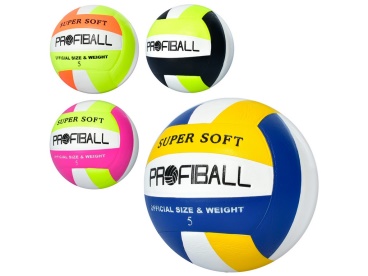 М’яч футбольний https://babyplus.ua/sporttovary-futbol/myach-futbolnyy-official-2500-202mmt-official2500-202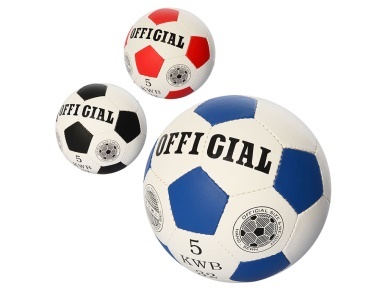 Сітка для волейболаhttps://gra.ua/product/setka-dlya-voleibola-c-5641-pe-3mm-r-r-9-5x1m-yacheika-12x12sm-s-metallicheskim-trosom?utm_source=google&utm_medium=cpc&utm_term=&utm_content=462858591980&utm_campaign=gl-search&gclid=EAIaIQobChMIoaq3--mB9gIV8BJ7Ch1AlAcNEAQYAiABEgLp1fD_BwE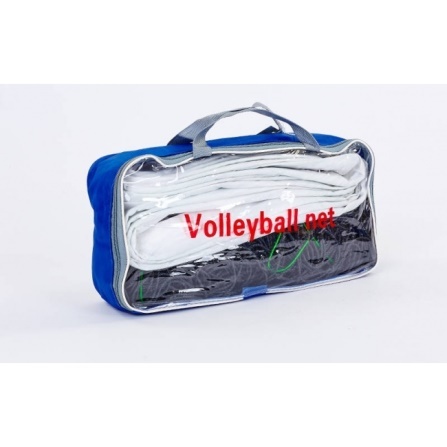 4.Шашки https://babyplus.ua/pazly-i-razvivayushchie-igry-nastolnye-igry-klassicheskie-igry/nabor-3v1-shashki-shakhmaty-nardy-mtoys-s0011myr-s0011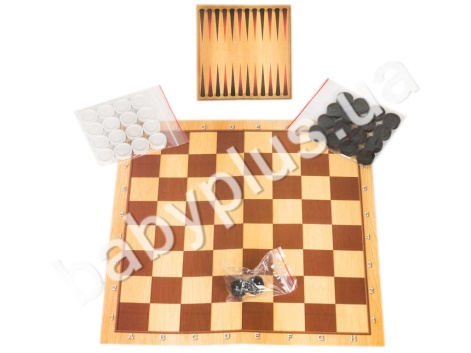 Набір для гри в боулінг https://babyplus.ua/igrushki-aktivnye-igry-sportivnye-igry/nabor-dlya-igry-v-bouling-kegli-2-shara-mtoys-05022myr-05022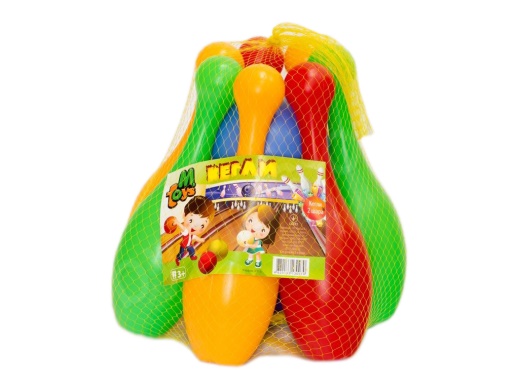 БЛАНК ПОПЕРЕДНЬОЇ ПІДТРИМКИ ПРОЄКТУСписок здобувачів освіти  _Великощимельської гімназії_____________________, (Назва навчального закладу)які підтримують  пропозицію (проєкт), що реалізуватиметься за рахунок коштів громадського бюджету (ШГБ) в Сновській міській територіальній громаді (окрім авторів проєкту)Назва проєкту______________«Активний спорт гарантія гарного здоров’я»_______________________ _Ставлячи підпис в даному списку, висловлюю свою згоду на:1) обробку моїх персональних даних з метою впровадження громадського бюджетування в Сновській міській територіальній громаді у 2019 році, згідно з Законом  України “Про захист персональних даних” від 01.06.2010 року №2297-VI; мені відомо, що подання персональних даних є добровільне і що мені належить право контролю процесу використання даних, які мене стосуються, право доступу до змісту моїх даних та внесення в них змін/коректив;2) можливі уточнення та доповнення,  а також зняття даної  пропозиції (проєкту )її авторами.Назва навчального закладуІдентифікаційний номер проєкту(вписує Конкурсна комісія)Ім’я та Прізвище автора/киабо представника від команди Панчешна ВеронікаКлас навчального закладу 8E-mail veronika.panchesna1999@dmail.comКонтактний № тел. 0688363892ПідписІм’я та Прізвища учасників команди проєкту Терещенко Юлія№Найменування товарів (робіт, послуг)Одиниця виміруКількістьВартість, грн.1. М’яч  волейбольний шт101392. М’яч футбольний шт101583. Сітка для волейболашт25664. Шашки шт3335.Набір для гри в боулінгшт378 ВСЬОГО284435№ Прізвище Ім’яКласПідпис12345678910